Publicado en Madrid el 12/08/2019 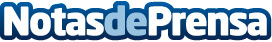 Piscinas Lara explica ‘cómo conseguir que una piscina sea más eficiente energéticamente’Cada vez más, la eficiencia energética es una preocupación creciente para los propietarios de piscinas y las empresas en todo el país. La eficiencia energética está extendiéndose a cada vez más sectores, y el de la piscina no es una excepciónDatos de contacto:Piscinas Larahttps://piscinas-lara.com+34 913 071 933Nota de prensa publicada en: https://www.notasdeprensa.es/piscinas-lara-explica-como-conseguir-que-una Categorias: Nacional Entretenimiento Ecología Jardín/Terraza http://www.notasdeprensa.es